.Start After 16 Counts With VocalsSECTION 1:  SIDE DRAG.QUARTER SHUFFLE ,JAZBOXSECTION 2:  ROCK AND FULL TURN ,ROCK AND COASTER STEPSECTION 3:  QUARTER ROCK ,CROSS SHUFFLE, SIDE ROCK SAILOR TURNSECTION 4:  SKATE SKATE KICK BALL CHANGE ,REPEATSECTION 5:  STEP TURN ,FULL TURN ,ROCK AND SHUFFLE BACKSECTION 6: REVERSE TURN,STEP TURN ,KICK BALL STEP,KICK BALL STEPSECTION 7: CROSS ROCK AND TAP AND TAP ,REPEATAT THIS POINT OF THE DANCE YOU WILL YOU START THE DANCE ON WALLS 2,4 & 6SECTION 8: STEP TURN ,FULL TURN,ROCK AND SAILOR TURNNOTE:At the end of the dance you will be facing the front doing section 8,instead of making a sailor half turn ,make a right coaster step TA DA!!!Every second wall you will be facing the front ,dance up to the end of section seven ( the toe taps) and Restart the dance.Contact: clinton.andrews@btopenworld.comLast Update – 20th April 2015Cry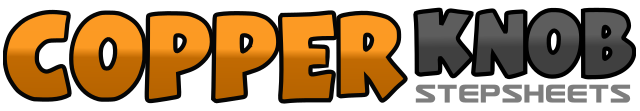 .......Count:64Wall:2Level:Intermediate.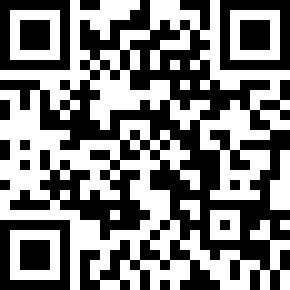 Choreographer:Clinton Andrews (UK) - March 2015Clinton Andrews (UK) - March 2015Clinton Andrews (UK) - March 2015Clinton Andrews (UK) - March 2015Clinton Andrews (UK) - March 2015.Music:Crying for No Reason - Katy BCrying for No Reason - Katy BCrying for No Reason - Katy BCrying for No Reason - Katy BCrying for No Reason - Katy B........1,2Step right foot to right,drag left foot to meet (no weight on left)3&4Shuffle left right left as you turn a quarter left ( 9 oclock)5,6,7,8Cross right over left ,step back left,step to the side right,step forward left1,2Forward rock on right foot,return weight to left foot3&4Make a full turn right as you shuffle right left right5,6Forward rock on left foot,return weight to right7&8Step back on left ,back on right, forward on left1,2Rock right foot to right as you make a quarter turn left, return weight to left foot (6 oclock)3&4Cross shuffle right over left, step left to left and right over left5,6Rock left to left side return weight to right foot7&8Make a sailor turn with the left foot as you make a half turn left (12oclock)1,2Skate right ,skate left as you travel forward3&4Kick right forward , quickly step on to ball of right foot ,step forward left5,6Skate right ,skate left as you travel forward7&8Kick right forward, quickly step on to ball of right foot, step forward left1,2Step right forward ,make half turn left as you transfer weight to left foot3,4Make half turn left as you step back on right, make half turn left as you step forward left5,6Rock forward on right foot, return weight to left foot7&8Shuffle backwards right left right1,2Touch left foot back ,turn a half left as you transfer weight on to left foot3,4Step right forward make half turn left as you transfer weight to left foot5&6kick right forward , quickly step on to ball of right foot ,step forward left7&8kick right forward quickly step on to ball of right foot step forward left1,2&Cross rock right over left ,return weight to left foot, step right to right side3&4&Tap left over right, step left to left, tap left over right, step right to right5,6&Cross rock left over right, return weight to right foot, step left to left side7&8&tap right over left. step right to right side, tap right over left, step left to left side1,2Step right forward make half turn left as you transfer weight to left foot3,4Make half turn left as you step back on right,make half turn left as you step forward left5,6Rock forward on right foot, return weight to left foot7&8&Make a half turn right as you make a sailor right sailor step, quickly step to the left on the left foot (&) ready to Restart the dance